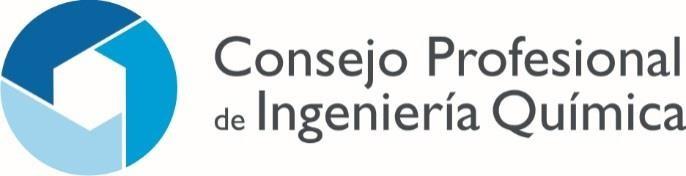 y actividades afines: Higiene y Seguridad en el Trabajo, Ambiental, Alimentos, Petróleo y GasJurisdicción Nacional Ciudad Autónoma de Buenos AiresINTRODUCCIÓN A LA INGENIERÍA DE DISEÑO DE PLANTASPROGRAMAMODULO 1 – jueves 07 de julioConcepto de la Ingeniería de una Planta.Concepto básico del problema de diseño: Ingeniería & (vs.) Economía/Rentabilidad/ Costos.Regla de Oro en todas las etapas – Principio de Pareto & Economía de recursos + planificación (programa).¿Cómo de idealizan, diseñan y construyen los Proyectos? Etapas de un Proyecto.Estimación de costos asociados con las etapas. Etapas iniciales. Comparación de Procesos.Estudio de Factibilidad (visualización). Estimaciones /Ingeniería de costos. Evolución de los costos y ganancias en un Proyecto.Ejemplo de estudio de alternativas Planta productora de papel de diario.Método de ponderación de factores (empírico). Ingeniería Conceptual.MODULO 2 – jueves 14 de julioIngeniería Básica- objetivos de la ingeniería básica Documentos esenciales de la ingeniería básica.Bases de diseño, ejemplos. Diagramas de flujo.Diagramas P&ID.Equipos y componentes principales de la Planta. Lista de equipos.Planos de disposición de equipos – Plot Plan & Lay Out.Ejemplo de Normativa de distancias de seguridad Guideline GAP.2.5.2 Global Asset Protection Services.Ejemplo de Normativa de distancias de seguridad Normativas locales (ejemplos). Ley 13660Plot PlanLay Out (Plano de tendido de equipos e instalaciones) Diagrama UnifilarArquitectura de Control/ Comunicaciones Etapas iniciales-intermedias (Concepto FEL) FEL Front End LoadingFEL 1,2,3Influencia de las decisiones según la etapa del Proyecto Áreas de información a desarrollar en el FELPrácticas de Incremento de valor Resumen FELMODULO 3 – jueves 21 de julioIngeniería básica extendida Concepto de LLI (Long Lead Items)Documentación de la ingeniería básica extendida Documentación para cada etapa de Ingeniería (doc. CAI) Conformación de Pliegos EPC.MODULO 4 – jueves 28 de julioIngeniería de detalleEspecialidades de la Ingeniería.Detalle de cada especialidad y documentos típicos.Diseño 3D- maqueta electrónica.Estudios especiales.EIA Estudio de impacto Ambiental.Normas y procedimientos, legislaciones.Software.Garantías de performancesGarantías del Contratista EPCAdministración del Proyecto- Organización IngenieríaHerramientas de GestiónProgramación de IngenieríaEjemplo de Programa simplificado de IngenieríaDocumentumTablero de Control de Proyectos.DOCENTE:Ing. Qco. Gustavo Adolfo Klein – Ingeniero químico UBA – Técnico Electromecánico ENET 9Desarrolló durante 46 años su actividad en Empresas de ingeniería & Construcciones, en el Área de Ingeniería de Proyectos, durante los últimos 36 años dentro del Grupo Techint. Se desempeñó gran parte de su Carrera en la especialidad de Instrumentación & Control, como ingeniero de diseño y Jefe de Departamento, ampliando su horizonte en los últimos años a la coordinación de equipos multidisciplinarios de trabajo en Proyectos, jefatura técnica de obra y como Gerente de Ingeniería para Proyectos industriales especialmente en Industria de Oil & Gas. Trabajo en los siguientes países: Canadá, USA, Brasil, Ecuador y Perú, además de la Argentina.